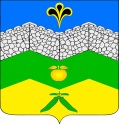 администрация адагумского сельского поселениякрымского района                             ПОСТАНОВЛЕНИЕот 29.06.2020 г.	             № 112                                                               хутор  АдагумОб утверждении порядка формирования и утверждения перечня объектов Адагумского сельского поселения Крымского района, в отношении которых планируется заключение концессионных соглашенийВ соответствии с Федеральным законом от 06 октября 2003 года № 131-ФЗ «Об общих принципах организации местного самоуправления в Российской Федерации», Федеральным законом от 21 июля 2005 года № 115-ФЗ «О концессионных соглашениях», руководствуясь надзорным актом Крымской межрайонной прокуратуры от 31 марта 2020 года № 7-01-2020/958, в целях регламентирования порядка формирования и утверждения перечня объектов муниципального образования, находящихся в муниципальной собственности муниципального образования, в отношении которых планируется заключение концессионных соглашений (далее – Перечень), руководствуясь уставом Адагумского сельского поселения Крымского района, п о с т а н о в л я ю:1. Утвердить порядок формирования и утверждения перечня объектов Адагумского сельского поселения Крымского района, в отношении которых планируется заключение концессионных соглашений (приложение).2. Ведущему специалисту администрации Адагумского сельского поселения Крымского района Е.Г.Медведевой настоящее постановление обнародовать путём размещения на информационных стендах, расположенных на территории сельского поселения и разместить на официальном сайте администрации Адагумского сельского поселения Крымского района в информационно-телекоммуникационной сети Интернет.3. Контроль за выполнением настоящего постановления оставляю за собой.4. Постановление вступает в силу со дня официального обнародования. Глава Адагумского сельского поселения     Крымского района                                                                         А.В. ГрицютаПриложениек постановлению администрацииАдагумскогого  сельского поселенияКрымского районаот 29.06.2020 № 112Порядок формирования и утверждения перечня объектов Адагумского сельского поселения Крымского района, в отношении которых планируется заключение концессионных соглашений1. Настоящий Порядок устанавливает порядок формирования и утверждения перечня объектов Адагумского сельского поселения Крымского района Краснодарского края, находящихся в муниципальной собственности Адагумского сельского поселения Крымского района (далее - объекты), в отношении которых планируется заключение концессионных соглашений (далее - Перечень).2. Формирование Перечня осуществляется ведущим специалистом  Адагумского сельского поселения Крымского района, назначаемое распоряжением (далее - уполномоченный орган) ежегодно на основании сведений, представляемых работников администрации сельского поселения (далее – уполномоченные лица), в соответствии с отраслевой принадлежностью объектов, в отношении которых планируется заключение концессионных соглашений.3. В целях формирования Перечня, уполномоченные лица ежегодно, до 1 декабря текущего календарного года, представляют в уполномоченный орган:- сведения об объектах, в отношении которых планируется заключение концессионных соглашений, согласно приложению № 1 к настоящему Порядку (далее - сведения об объектах);- копии свидетельств о государственной регистрации права собственности на объекты, в отношении которых планируется заключение концессионных соглашений, или иных документов, подтверждающих право собственности (далее - правоустанавливающие документы).4. В случае указания в сведениях об объектах объектов теплоснабжения, централизованных систем горячего водоснабжения, холодного водоснабжения и (или) водоотведения, отдельных объектов таких систем структурные подразделения представляют в уполномоченный орган копию отчета о техническом обследовании имущества, предлагаемого к включению в объект концессионного соглашения, подготовленного в соответствии с требованиями нормативных правовых актов Российской Федерации в сфере теплоснабжения, водоснабжения и водоотведения (далее - копия отчета о техническом обследовании имущества), и Перечень.5. Уполномоченный орган рассматривает документы, направленные уполномоченными лицами, указанные в пунктах 3, 4 настоящего Порядка, и принимает решение о включении объекта в Перечень, за исключением случаев, указанных в пункте 6 настоящего Порядка.6. Объекты не включаются уполномоченным органом в Перечень в случаях, если: - объекты не относятся к объектам, указанным в статье 4 Федерального закона от 21.07.2005 г. № 115-ФЗ «О концессионных соглашениях»;- уполномоченными лицами не представлены документы, указанные в пунктах 3, 4 настоящего Порядка.7. Внесение изменений в Перечень осуществляется уполномоченным органом на основании изменений, вносимых в Реестр муниципального имущества муниципального образования, и инициативных предложений уполномоченных лиц.8. Под ведением Перечня для целей настоящего Порядка понимается поддержание информации, содержащейся в нем, в актуальном состоянии.9. В целях подтверждения права собственности на объекты, в отношении которых планируется заключение концессионных соглашений, уполномоченный орган вправе запрашивать сведения в Едином государственном реестре прав на недвижимое имущество и сделок с ним.10. Перечень носит информационный характер. Отсутствие в Перечне какого-либо объекта не является препятствием для заключения концессионного соглашения с лицами, выступающими с инициативой заключения концессионного соглашения в соответствии с частью 4.1. статьи 37 Федерального закона от 21.07.2005 г. № 115-ФЗ «О концессионных соглашениях».11. Перечень утверждается постановлением администрации сельского поселения ежегодно, до 1 февраля текущего календарного года, по форме согласно приложению № 2 к настоящему Порядку.12. Утвержденный Перечень и копия отчета о техническом обследовании имущества (при наличии в Перечне объектов, указанных в пункте 4 настоящего Порядка) после его утверждения в течение 30 календарных дней подлежат размещению уполномоченным органом на официальном сайте Российской Федерации в информационно-телекоммуникационной сети Интернет, а также на официальном сайте администрации сельского поселения в информационно-телекоммуникационной сет Интернет для размещения информации о проведении торгов на право заключения концессионных соглашений.Сведения об объектах, в отношении которых планируется заключениеконцессионных соглашенийПеречень объектов, в отношении которых планируется заключениеконцессионных соглашенийПРИЛОЖЕНИЕ № 1к Порядку формирования и утверждения перечня объектов Адагумского сельского поселения Крымского района, в отношении которых планируется заключение концессионных соглашенийN п/пНаименование объектаВид работ в рамках концессионного соглашения (создание и (или) реконструкция)Предполагаемая мощность объектаПланируемая сфера применения объектаПРИЛОЖЕНИЕ № 2к Порядку формирования и утверждения перечня объектов Адагумского сельского поселения Крымского района, в отношении которых планируется заключение концессионных соглашенийN п/пНаименование объектаВид работ в рамках концессионного соглашения (создание и (или) реконструкция)Предполагаемая мощность объектаПланируемая сфера применения объекта